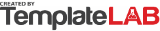 INVOICEINVOICEINVOICEINVOICEINVOICEINVOICEINVOICEINVOICEINVOICEINVOICEINVOICEINVOICENo. 1500.225No. 1500.225No. 1500.225No. 1500.225John Doe - LandscaperJohn Doe - LandscaperJohn Doe - LandscaperJohn Doe - LandscaperJohn Doe - LandscaperJohn Doe - LandscaperMay 25th, 2023May 25th, 2023May 25th, 2023May 25th, 2023John Doe - LandscaperJohn Doe - LandscaperJohn Doe - LandscaperJohn Doe - LandscaperJohn Doe - LandscaperJohn Doe - LandscaperSERVICE PROVIDERBILL TOBILL TOBILL TOBILL TOBILL TOBILL TOPAYMENT INFOPAYMENT INFOPAYMENT INFOJohn DoePrivate HomePrivate HomePrivate HomePrivate HomePrivate HomePrivate HomeBank Name HereBank Name HereBank Name Here2345 Green Street2566 West Avenue2566 West Avenue2566 West Avenue2566 West Avenue2566 West Avenue2566 West AvenueAcc: 2412 2000 5454 5152Acc: 2412 2000 5454 5152Acc: 2412 2000 5454 5152Los Angeles, CALos Angeles, CALos Angeles, CALos Angeles, CALos Angeles, CALos Angeles, CALos Angeles, CAAdditional info hereAdditional info hereAdditional info hereMATERIAL/SERVICEMATERIAL/SERVICEMATERIAL/SERVICEPRICE/RATEPRICE/RATEPRICE/RATEPRICE/RATEQTYQTYAMOUNTIce blue decorative stone (yd3)Ice blue decorative stone (yd3)$59.00$59.00$59.00$59.005050$2,950.00$2,950.00Green slate decorative stone (yd3)Green slate decorative stone (yd3)$76.00$76.00$76.00$76.006060$4,560.00$4,560.00Brown pine mulch (yd3)Brown pine mulch (yd3)$25.00$25.00$25.00$25.006060$1,500.00$1,500.00Mason sand (yd3)Mason sand (yd3)$28.00$28.00$28.00$28.002020$560.00$560.00Athletic bland grass seed (25lb.)Athletic bland grass seed (25lb.)$75.00$75.00$75.00$75.0055$375.00$375.00Labour type 1Labour type 1$30.00$30.00$30.00$30.001515$450.00$450.00Labour type 2Labour type 2$25.00$25.00$25.00$25.001010$250.00$250.00TERMS AND CONDITIONSSUBTOTALSUBTOTALSUBTOTALSUBTOTAL$10,645.00Please pay this invoice in 30 daysPlease pay this invoice in 30 daysDISCOUNTDISCOUNTDISCOUNTDISCOUNT$945.00$945.00TAXTAXTAXTAX10%10%THANK YOU!TOTALTOTALTOTALTOTAL$10,670.00THANK YOU!This invoice was created as a result of the performance of works in the yard of your company's headquarters, all according to offer no. 2056/2023. The works included paving and greening of the courtyard in the total area of 245 square yards in the period 05/01/2023 to 05/15/2023.This invoice was created as a result of the performance of works in the yard of your company's headquarters, all according to offer no. 2056/2023. The works included paving and greening of the courtyard in the total area of 245 square yards in the period 05/01/2023 to 05/15/2023.This invoice was created as a result of the performance of works in the yard of your company's headquarters, all according to offer no. 2056/2023. The works included paving and greening of the courtyard in the total area of 245 square yards in the period 05/01/2023 to 05/15/2023.This invoice was created as a result of the performance of works in the yard of your company's headquarters, all according to offer no. 2056/2023. The works included paving and greening of the courtyard in the total area of 245 square yards in the period 05/01/2023 to 05/15/2023.This invoice was created as a result of the performance of works in the yard of your company's headquarters, all according to offer no. 2056/2023. The works included paving and greening of the courtyard in the total area of 245 square yards in the period 05/01/2023 to 05/15/2023.This invoice was created as a result of the performance of works in the yard of your company's headquarters, all according to offer no. 2056/2023. The works included paving and greening of the courtyard in the total area of 245 square yards in the period 05/01/2023 to 05/15/2023.This invoice was created as a result of the performance of works in the yard of your company's headquarters, all according to offer no. 2056/2023. The works included paving and greening of the courtyard in the total area of 245 square yards in the period 05/01/2023 to 05/15/2023.This invoice was created as a result of the performance of works in the yard of your company's headquarters, all according to offer no. 2056/2023. The works included paving and greening of the courtyard in the total area of 245 square yards in the period 05/01/2023 to 05/15/2023.This invoice was created as a result of the performance of works in the yard of your company's headquarters, all according to offer no. 2056/2023. The works included paving and greening of the courtyard in the total area of 245 square yards in the period 05/01/2023 to 05/15/2023.This invoice was created as a result of the performance of works in the yard of your company's headquarters, all according to offer no. 2056/2023. The works included paving and greening of the courtyard in the total area of 245 square yards in the period 05/01/2023 to 05/15/2023.© TemplateLab.com © TemplateLab.com © TemplateLab.com © TemplateLab.com 